Aprendizaje Cooperativo en el aula. Propuesta de ActividadAprendizaje activohttp://justificaturespuesta.com/aprendizaje-cooperativo-en-el-aula-propuesta-de-actividad/   Debo confesar que hacía tiempo que tenía ganas de escribir un artículo que hablara sobre el trabajo en el aula mediante el Aprendizaje Cooperativo. Pues bien, hoy ha llegado ese día. La razón por la que os quiero hablar sobre el Aprendizaje Cooperativo es porque llevo ya cierto tiempo poniéndolo en práctica y me está dando muy buenos resultados. Aún así, este pretende ser el primer artículo de una serie considerable de artículos referente a la práctica cooperativa. Así que más que la profundidad del artículo, me gustaría que os centrarais en su funcionalidad, ya que os voy a proponer una actividad muy sencilla para que la pongáis en práctica en vuestra clase.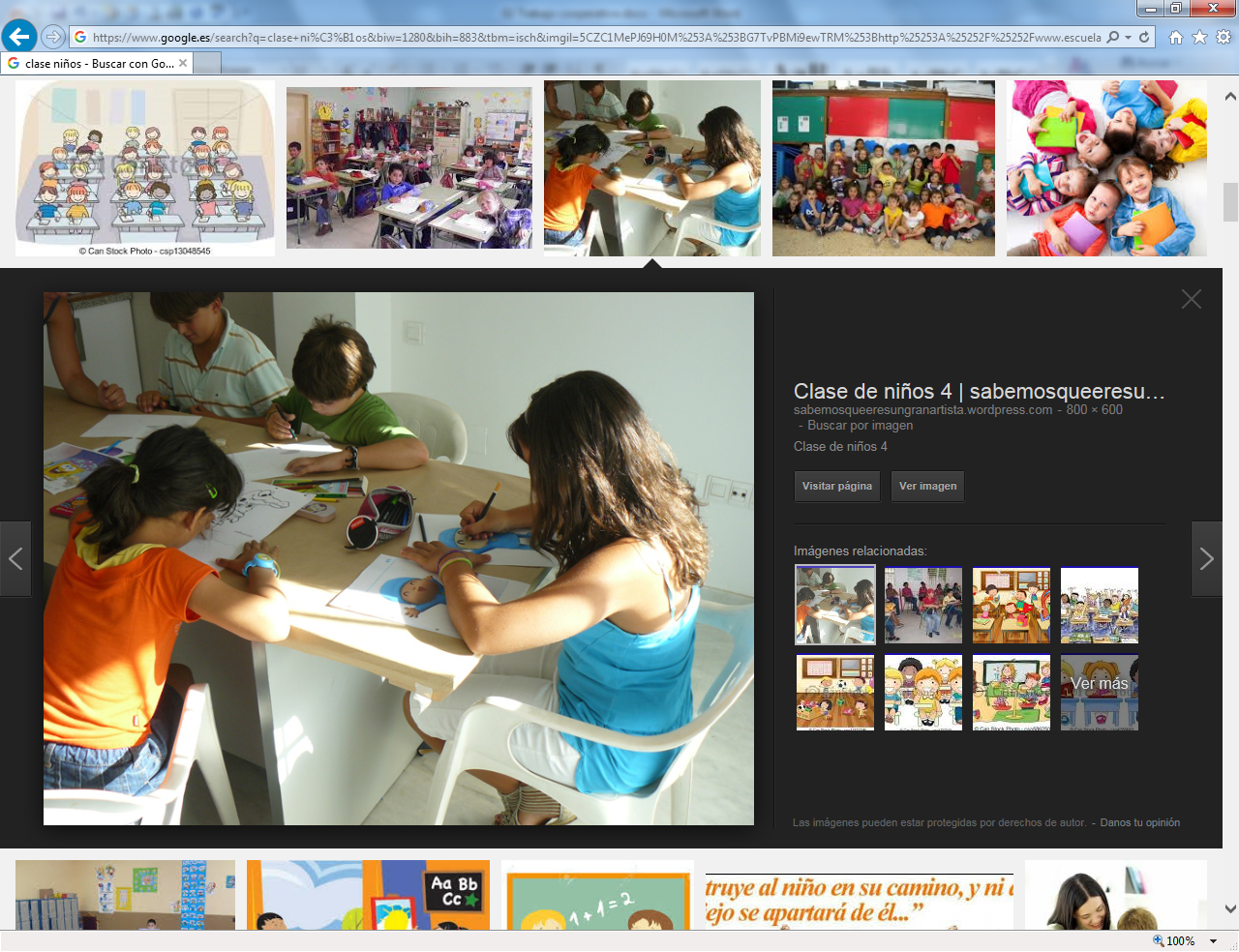 ¿Qué es el Aprendizaje Cooperativo en el aula?Se trata de un tipo de aprendizaje en el que el profesor no es el único que enseña, sino que también los alumnos, mediante grupos de trabajo, aprenden, enseñan y se ayudan entre ellos. No cabe duda de que es un paso adelante desde el punto de vista pedagógico, porque rompe con lo que entendemos como clase magistral. De esta manera el profesor no es el fin del aprendizaje, sino una herramienta más de ese aprendizaje. En este sentido el profesor tiene la responsabilidad de enseñar a aprender.¿Cuál es la finalidad del Aprendizaje Cooperativo en el aula?La finalidad es muy simple. Se trata de conseguir que los alumnos sean cada vez más autónomos, ya que son ellos mismos los responsables de su aprendizaje, que tengan un aprendizaje a su medida y a su ritmo personal y que les sirva para ayudarse mutuamente. Además, mediante la cooperación seremos capaces de desterrar de nuestras aulas el individualismo y la competitividad entre alumnos, dando así más importancia al proceso de aprendizaje que no al resultado en sí de ese aprendizaje en forma de calificación.    Para llevar a cabo el Aprendizaje Cooperativo existen una gran cantidad de actividades. En este artículo os quiero presentar una que como he dicho más arriba tiene muy fácil aplicación.PROPUESTA DE ACTIVIDAD.“El lápiz central”1. Preparativos:Se divide la clase en grupos de cuatro alumnos. Se debe intentar que los grupos estén compensados. En otros artículos incidiré con mayor profundidad sobre la elaboración de grupos.El grupo elige un portavoz, así como el orden de intervención de cada compañero.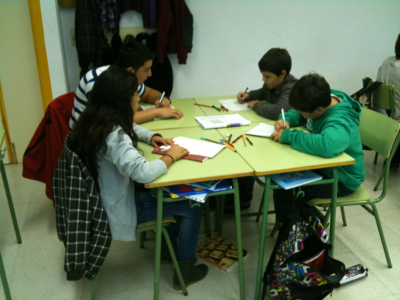  2. Material:Cada grupo sólo puede tener un libro de texto u hoja de teoría encima de la mesa. Esto facilita que todos los alumnos escuchen al que lee y atiendan a lo que dice. Se unifica el ritmo de aprendizaje.Cada alumno sólo puede tener en la mesa la ficha de teoría o actividades y un lápiz o bolígrafo. Es importante quitar de las mesas todo lo que se considere accesorio (estuches, carpesanos…). Cuando algún compañero lee nadie puede tener ningún bolígrafo en la mano. Es el momento de estar atento, no de escribir.En mi caso el material con el que trabajan los alumnos se proyecta en la pizarra digital, para facilitar la respuesta a posibles dudas que se planteen a lo largo de la sesión. Os aseguro que es muy útil.3. Desarrollo de la actividad:Cada alumno lee y comenta la parte que le corresponde, sea teoría, una actividad, un texto, un problema, etc. El hecho de que comente lo que ha leído es muy importante para saber si sabe explicarse, o lo que dice es correcto o incorrecto. Los demás compañeros deben intervenir e interactuar.Los alumnos completan la ficha al mismo tiempo con la ayuda del único libro de texto que hay en la mesa.El profesor va de grupo en grupo atendiendo, asesorando, corrigiendo u orientando ante las posibles dudas que puedan surgir. Las dudas salen de lo que han leído y aprendido los alumnos, no de lo que ha explicado el profesor.4. Evaluación:Al final de la clase, el profesor recoge al azar una ficha de un alumno de cada grupo. La nota que ponga a esa ficha será la misma que pondrá al resto de los compañeros de su mismo grupo.5. Revisión:Al final de la sesión o al principio de la siguiente sesión lectiva se ponen en común los resultados que cada grupo ha obtenido, haciendo hincapié en aquellos aspectos en los que cabe una aclaración y ayudándose de la pizarra digital. En este caso el profesor debe intentar evitar la clase magistral y unidireccional. Será a través del diálogo y de interacción entre los alumnos y el profesor que se irán resolviendo las dudas que hayan podido surgir.Habréis observado que se trata de una actividad relativamente sencilla. Os puedo asegurar que la respuesta de los alumnos ante este tipo de actividades suele ser muy buena.Solo me queda animaros a que probéis de llevarla a cabo en vuestras clases y me contéis vuestras experiencias. En posteriores artículos iré ofreciéndoos más actividades y más propuestas relativas al Aprendizaje Cooperativo.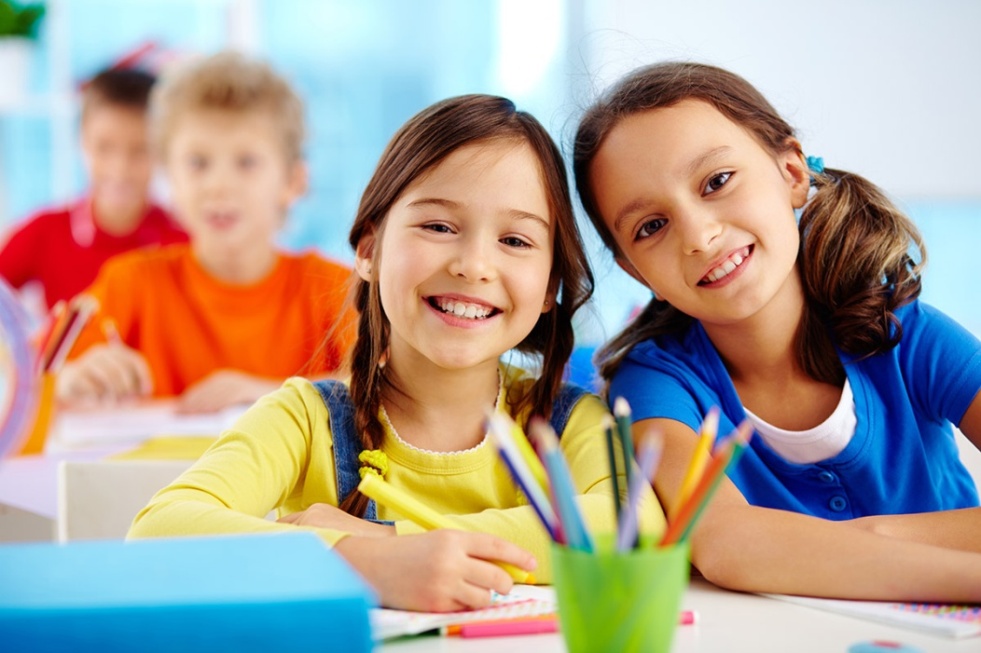    La actividad es consustancial con el estilo cooperativo:  se trata de una actividad compartida y repartida. El riesgo es que unos trabajen para los demás, y no con los demás: y que los pasivos se apoderen de los activos. Entonces el fallo será grande.   El maestro tiene que garantizar el reparto justo del trabajo y acompañar con buenas estructuras a los indolentes y a los más torpes.